RAPORT DE SPECIALITATEla proiectul de hotărâre pentru modificarea și completarea Regulamentului de organizare și funcționare a Consiliului Local al Municipiului Hunedoara, aprobat prin Hotărârea nr. 62/2021Reglementarea juridică al proiectului de hotărâre o constituie prevederile Părții a III-a din Ordonanța de Urgență a Guvernului nr.57/2019 privind Codul Administrativ, cu modificările și completările ulterioare, ale art. 2 din Ordinul nr. 25/2021 pentru aprobarea modelului orientativ al statutului unităţii administrativ-teritoriale, precum şi a modelului orientativ al regulamentului de organizare şi funcţionare a consiliului local, cu modificările ulterioare, ale art. 4 lit. b) și art. 7 și următoarele din Legea nr. 52/2003 privind transparenţa decizională în administraţia publică, republicată, cu modificările și completările ulterioare, ale Legii nr. 161/2003 privind unele măsuri pentru asigurarea transparenţei în exercitarea demnităţilor publice, a funcţiilor publice şi în mediul de afaceri, prevenirea şi sancţionarea corupţiei, cu modificările și completările ulterioare, ale Legii-cadru nr. 153/2017 privind salarizarea personalului plătit din fonduri publice, cu modificările și completările ulterioare. Conform prevederilor art. 129 alin. (2) lit. a) din Ordonanța de Urgență a Guvernului nr.57/2019 privind Codul Administrativ, cu modificările și completările ulterioare, Consiliul local „aprobă statutul comunei, oraşului sau municipiului, precum şi regulamentul de organizare şi funcţionare a consiliului local; prin ordin al ministrului de resort se aprobă un model orientativ al statutului unităţii administrativ-teritoriale, precum şi un model orientativ al regulamentului de organizare şi funcţionare a consiliului local.”Prin proiectul de hotărâre inițiat de Primarul Municipiului Hunedoara, se propune aprobarea modificării și completării Regulamentului de organizare și funcționare a Consiliului Local al Municipiului Hunedoara, aprobat prin Hotărârea nr. 62/2021, după cum urmează:	- articolul 17, alineatul (7) litera b) se modifică şi va avea următorul cuprins:	„b) locul de desfăşurare a şedinţei în cazul şedinţelor desfăşurate cu participarea fizică a consilierilor locali, sau aplicaţiile electronice folosite, în cazul şedinţelor desfăşurate prin mijloace electronice;”- articolul 27, alineatul (20) se modifică şi va avea următorul cuprins: „(20) În timpul dezbaterilor se pot formula amendamente verbale care să vizeze corelări tehnico-legislative, gramaticale sau lingvistice la proiectul de hotărâre a consiliului local. Astfel:    a) conţinutul amendamentelor verbale se menţionează în procesul-verbal de şedinţă;     b) asupra amendamentelor verbale care vizează corelări tehnico-legislative, gramaticale sau lingvistice, formulate în timpul dezbaterilor, iniţiatorul are dreptul de a exprima un punct de vedere. ”- articolul 28, alineatul (1) se modifică şi va avea următorul cuprins: 	„(1) În situaţii excepţionale, constatate de către autorităţile abilitate, precum epidemii, pandemii, fenomene naturale extreme, cutremure, acte de terorism şi alte situaţii care fac imposibilă prezenţa consilierilor locali la locul desfăşurării şedinţelor consiliului local, precum și pentru orice alte situații de acest fel, ori atunci când cel care convoacă ședințele consideră necesar, şedinţele consiliului local şi ale comisiilor de specialitate se vor desfăşura prin mijloace electronice, laptopuri, calculatoare sau alte dispozitive electronice (smartphone, tabletă, notebook, etc.), în baza procedurii prevăzute în prezentul articol.”	- articolul 28, alineatul (4) se modifică şi va avea următorul cuprins: „(4) Ședințele comisiilor de specialitate ale consiliului local se pot desfășura prin mijloace electronice, platformă on-line de videoconferință. Convocarea consilierilor locali la şedinţele pe comisii se va face de către preşedintele acesteia prin mijloace electronice de care acesta dispune, cu transmiterea corespunzătoare a documentului de convocare menționat la art. 17 alin. (7). La începutul ședințelor comisiilor de specialitate președintele fiecărei comisii va efectua apelul nominal în vederea consemnării prezenței în procesul verbal al ședinței. Ordinea de zi se aprobă de comisie la propunerea preşedintelui.După aprobarea ordinii de zi a ședinței comisiei de specialitate se trece la dezbaterea fiecărui proiect de hotărâre în parte, consemnându-se în procesul verbal rezultatul votului efectuat prin apel nominal. Președintele și/sau secretarul comisiei întocmeşte procesul verbal al ședinței de comisie, consemnând modul de desfășurare al acesteia și avizul pe fiecare proiect de hotărâre, cu caracter consultativ, al comisiei, pe baza amendamentelor şi a propunerilor formulate de membrii acesteia, atât amendamentele şi propunerile acceptate, cât şi cele respinse.Procesul verbal/avizele întocmite vor fi transmise, electronic/pe format de hârtie, anterior desfășurării ședinței consiliului local, prin poștă electronică sau prin orice alt mijloc, Secretarului general al municipiului Hunedoara, care asigură transmiterea avizelor către consilierii locali și inițiatori, cel mai târziu în ziua ședinței, anterior aprobării ordinii de zi. Avizul va fi susținut de către președintele comisiei de specialitate sau anunțat de către Secretarul general, în cadrul ședinței consiliului local, desfășurate prin mijloace electronice, pe o platformă on-line de videoconferință.În lipsa președintelui sau a secretarului comisiei de specialitate atribuțiile acestora vor fi preluate de consilierii locali membri ai comisiei desemnați în acest sens.”- articolul 28, alineatul (10) și alineatul (11), vor avea următorul cuprins: (10) În sistem videoconferință nu vor fi analizate în vederea adoptării proiecte de hotărâre care conțin informații clasificate. În cazul ședințelor consiliului local și ale comisiilor de specialitate desfășurate prin mijloace electronice, printr-o platformă online de videoconferință, acestea se înregistrează audio/video cu sprijinul personalului angajat în cadrul Biroului Informatică, Tehnică de Calcul al aparatului de specialitate al Primarului municipiului Hunedoara.”(11) La ședințele comisiilor de specialitate și ale consiliului local, personalul din cadrul aparatului de specialitate al Primarului municipiului Hunedoara și a instituțiilor subordonate Consiliului Local al municipiului Hunedoara vor asigura suportul necesar și pot interveni cu precizări și clarificări la solicitarea consilierilor locali, prin intermediul mijloacelor electronice.”Având în vedere îmbunătățirea activității comisiilor de specialitate al Consiliului local, a reglementării ședințelor desfășurate online, noile modificări legislative precum și a Ordinului Ministerului  Dezvoltării, Lucrărilor Publice şi Administraţiei nr. 25/2021 pentru aprobarea modelului orientativ al statutului unității administrativ-teritoriale, precum şi a modelului orientativ al regulamentului de organizare şi funcționare a consiliului local, cu modificările și completările ulterioare, se impune modificarea și completarea Regulamentului de organizare și funcționare a Consiliului Local al Municipiului Hunedoara, aprobat prin Hotărârea nr. 62/2021.Competența dezbaterii și adoptării proiectului de hotărâre prezentat aparține Consiliului Local al Municipiului Hunedoara, în baza dispozițiilor art. 129, alin. (2), lit. a), alin. (3)  lit. a), alin. (14) coroborat cu art. 139, art. 196 alin. (1), lit. a) din Ordonanța de Urgență a Guvernului nr. 57/2019 privind Codul Administrativ, cu modificările și completările ulterioare. ȘEF SERVICIU,Gabriela Podea                                                                                                             Consilier juridic										    Raul Nicolae MaleaROMÂNIAJUDEȚUL HUNEDOARAMUNICIPIUL HUNEDOARAPRIMAR Serviciul juridic, administrație publică locală şi autoritate tutelarăNr. 131585/28.12.2022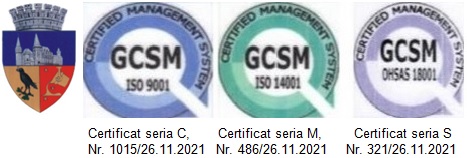 